РОССИЙСКАЯ ФЕДЕРАЦИЯВладимирская областьСовет народных депутатов муниципального образования ПенкинскоеКамешковского района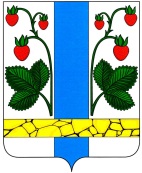 Р Е Ш Е Н И Е от  27.04.2020                                                   						№164Об утверждении Положения о старостах населенных пунктов муниципальногообразования Пенкинское              Руководствуясь Федеральным законом от 06.10.2003 № 131-ФЗ «Об общих принципах организации местного самоуправления в Российской Федерации»,  Уставом муниципального образования Пенкинское, в целях оказания помощи администрации муниципального образования Пенкинское при решении вопросов местного значения и учета интересов жителей поселения, Совет народных депутатов муниципального образования Пенкинское РЕШИЛ:1.  Утвердить положение о старостах населенных пунктов муниципального образования Пенкинское согласно приложению.2. Решение Совет народных депутатов муниципального образования Пенкинское  от 04.12.2008 № 75 «Об утверждении положения о старостах сельских населенных пунктов муниципального образования Пенкинское» признать утратившим силу.3.  Решение вступает в силу после официального опубликования в районной газете «Знамя»Председатель Совета народных депутатов,Глава муниципального образования Пенкинское	  		  В.А. Мысин                                                                                                                                 Приложение к решению Совета народных депутатов муниципального образования  Пенкинскоеот 27.04.2020 №164                         Положениео старостах населенных пунктовмуниципального образования Пенкинское1. Общие положения1.1. Настоящее Положение разработано в соответствии со статьей 3 Федерального закона от 06.10.2003 № 131-ФЗ «Об общих принципах организации местного самоуправления в Российской Федерации», Устава муниципального образования Пенкинское в целях обеспечения многообразия форм участия населения в осуществлении местного самоуправления на территории муниципального образования и регулирует вопросы, связанные с определением основ правового положения старост населенных пунктов муниципального образования Пенкинское (далее – муниципальное образование).1.2. Староста сельского населенного пункта назначается представительным органом муниципального образования, в состав которого входит данный сельский населенный пункт, по представлению схода граждан сельского населенного пункта из числа лиц, проживающих на территории данного сельского населенного пункта и обладающих активным избирательным правом.1.3. Староста сельского населенного пункта не является лицом, замещающим государственную должность, должность государственной гражданской службы, муниципальную должность или должность муниципальной службы, не может состоять в трудовых отношениях и иных непосредственно связанных с ними отношениях с органами местного самоуправления.1.4. В своей деятельности староста  руководствуется Конституцией Российской Федерации, Федеральным законом от 06.10.2003 № 131-ФЗ «Об общих принципах организации местного самоуправления в Российской Федерации», Уставом муниципального образования Пенкинское, настоящим Положением и иными нормативно-правовыми  актами Российской Федерации,  органов  местного самоуправления  муниципального образования.2. Порядок избрания старосты2.1. Организационная подготовка собрания граждан по избранию (переизбранию) старосты  осуществляется администрацией муниципального образования Пенкинское (далее - Администрация) с обязательным участием Главы администрации (или его представителя) в проведении собрания.2.2. Администрация в десятидневный срок после проведения схода граждан по вопросу выдвижения кандидатуры старосты, направляет соответствующее уведомление и копию протокола проведения схода граждан в Совет народных депутатов муниципального образования Пенкинское. Назначение старосты сельского населенного пункта осуществляется Советом народных депутатов муниципального образования Пенкинское на ближайшем заседании после получения указанного уведомления.2.3. Старостой может быть избран гражданин Российской Федерации, достигший возраста 18 лет, обладающий избирательным правом, постоянно проживающий на территории, где избирается староста. 2.4.  Старостой не может быть назначено лицо:1) замещающее государственную должность, должность государственной гражданской службы, муниципальную должность или должность муниципальной службы;2) признанное судом недееспособным или ограниченно дееспособным;3) имеющее непогашенную или неснятую судимость.2.5. Кандидат в старосты может быть выдвинут:- путем самовыдвижения;- по предложению главы администрации, Совета народных депутатов;- населением - жителями населенного пункта (населенных пунктов).2.6. Срок полномочий старосты сельского населенного пункта устанавливается уставом муниципального образования и не может быть менее двух и более пяти лет.Полномочия старосты сельского населенного пункта прекращаются досрочно по решению представительного органа муниципального образования, в состав которого входит данный сельский населенный пункт, по представлению схода граждан сельского населенного пункта, а также в случаях, установленных пунктами 1 - 7 части 10 статьи 40 Федерального закона от 06.10.2003 № 131-ФЗ «Об общих принципах организации местного самоуправления в Российской Федерации». 2.7. Протоколы собраний (конференций) или сходов граждан хранятся в администрации муниципального образования Пенкинское до следующих выборов. 3. Предмет и организация деятельности3.1. Староста для решения возложенных на него задач:1) взаимодействует с органами местного самоуправления, муниципальными предприятиями и учреждениями и иными организациями по вопросам решения вопросов местного значения в сельском населенном пункте;2) взаимодействует с населением, в том числе посредством участия в сходах, собраниях, конференциях граждан, направляет по результатам таких мероприятий обращения и предложения, в том числе оформленные в виде проектов муниципальных правовых актов, подлежащие обязательному рассмотрению органами местного самоуправления;3) информирует жителей сельского населенного пункта по вопросам организации и осуществления местного самоуправления, а также содействует в доведении до их сведения иной информации, полученной от органов местного самоуправления;4) содействует органам местного самоуправления в организации и проведении публичных слушаний и общественных обсуждений, обнародовании их результатов в сельском населенном пункте;5) осуществляет иные полномочия и права, предусмотренные уставом муниципального образования и (или) нормативным правовым актом представительного органа муниципального образования в соответствии с законом субъекта Российской Федерации. 3.2. Администрация  координирует деятельность старосты, знакомит его с соответствующими актами органов государственной власти и органов местного самоуправления, обобщает и распространяет положительный опыт их деятельности, проводит совещания и семинары, организует учебу.3.3. Администрация  обеспечивает изготовление по единому образцу бланка удостоверения старосты населенного пункта согласно приложению к настоящему Положению.4. Права и обязанности4.1. Староста организует на добровольных началах участие населения в работах  по благоустройству и озеленению общественных мест отдыха, дорог и тротуаров на подведомственной территории, поддержанию в надлежащем состоянии кладбищ, братских могил и иных мест захоронений;4.2.  Информирует  Администрацию  о  фактах самовольного  захвата земельных участков и самовольного строительства, нарушения правил пожарной и экологической безопасности, санитарных норм,      а также других нарушениях действующего законодательства;4.3. Осуществляет контроль и информирует администрацию поселения о фактах незаконной вырубки зеленых насаждений на территории населенного пункта;4.4. Своевременно информирует Администрацию о состоянии уличного освещения, состоянии дорожного покрытия;4.5. Оказывает содействие Администрации в контроле  за качеством предоставления транспортных услуг населению;4.6. Оказывает содействие Администрации в организации сбора мусора на подведомственной территории;4.7. Следит за состоянием прудов, водоемов, колодцев и подъездов к ним;4.8. Оказывает содействие органам полиции, добровольным народным и пожарным дружинам в укреплении общественного порядка, соблюдении противопожарных и санитарных правил, соблюдение миграционного законодательства;4.9. Контролирует и сообщает в Администрацию о фактах некачественной и несвоевременной очистки подведомственной территории от снега, образовании несанкционированных свалок мусора и несвоевременного его вывоза из имеющихся мусороприемников;4.10. Организует выполнение решений, принятых жителями на собраниях;4.11. Оказывает помощь Администрации, общественным организациям и общественным объединениям в проведении общественных, хозяйственных и иных мероприятий на подведомственной территории;4.12. Рассматривает в пределах своих полномочий заявления, предложения и жалобы граждан;4.13. Информирует жителей о своей деятельности;4.14. Осуществляет иные функции в пределах компетенции органов местного самоуправления, реализуемые по поручению главы.4.15. Осуществляет взаимодействие со специалистом администрации по вопросам обеспечения безопасности в повседневной деятельности, при возникновении чрезвычайных ситуаций и происшествий, в случае необходимости передает ее в оперативно-дежурную службу Камешковского района.5.  Меры поощрения старосты за активную работу5.1. Староста действует на общественных началах и поощряется органами местного самоуправления муниципального образования за активную работу в соответствии с муниципальными правовыми актами.6. Отзыв старосты6.1. В случае систематического неисполнения своих обязанностей или грубого их нарушения полномочия старосты могут быть прекращены  досрочно.6.2. Правом инициативы отзыва обладают:- органы местного самоуправления муниципального образования;- жители населенного пункта (населенных пунктов).Прекращение полномочий старосты  осуществляется на собрании (конференции) граждан (жителей населенного пункта (населенных пунктов). Решение собрания (конференции) граждан о прекращении полномочий старосты считается принятым, если за это проголосовало большинство жителей, присутствующих на собрании.6.3. Полномочия старосты прекращаются с момента вступления решения собрания граждан в законную силу.          Приложение к ПоложениюУДОСТОВЕРЕНИЕ №	«      »_________ 20___  г.__________________________________________________________________(фамилия, имя, отчество)является старостой населенного пункта ___________________________________Глава администрации м.п.